Universitatea Politehnica BucureștiFacultatea de Electronică, Telecomunicații și Tehnologia Informației	SISTEME DE OPERARETop of Form
Arhitecturi de sisteme de operare în raport cu aplicațiiProfesor coordonator:                                        	  Student:prof. univ. dr. ing. Ştefan Stăncescu			   Ionescu-Niculescu Ana-Ioana 									         	     grupa 433 ACuprins:Capitolul 1.Introducere sisteme de operare Capitolul 2. Funcțiile unui sistem de operareCapitolul 3.Clasificare sisteme de operare	3.1.SO monotasking3.2. So multitasking	3.3.SO monoutilizator3.4. SO multiutilizatorCapitolul 4.Tipuri de sisteme de operare4.1.Supercalculatoare4.2.Sisteme de operare pentru servere4.3.Sisteme de operare multiprocesor4.4.Sisteme de operare pentru PC-uri4.5.Sisteme de operare pentru calculatoare portabile4.6.Sisteme de operare pentru embedded4.7.Sisteme de operare nod sensor4.8.Sisteme de operare  în  timp real4.9.Sisteme de operare pentru cartele inteligente(Smart Card)BibliografieCapitolul 1. Introducere sisteme de operareToate calculatoarele funcționează pe baza unui sistem de operare, care gestionează resursele sistemului și pentru o mai bună performanță se dorește implementarea unor algoritmi.Deasemena, sistemul de operare  realizează o interfață între utilizator și calculator, simplifincând modul de lucru cu acesta.Scopul unui sistem de operare este da a asigura stabilitatea și flexibilitatea calculatorului.Sistemele de operare realizează interacțiunea cu mai mulți utilizatori, rularea mai multor aplicații,etc.În imaginea de mai jos este descris rolul unui sistem de operare.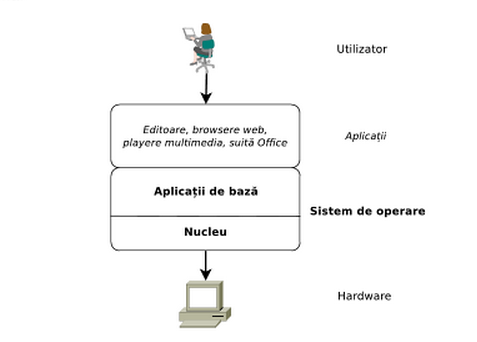 Figura 1-Rolul unui sistem de operareCapitolul 2.Funcțiile unui sistem de operareO funcţie importantă a sistemului de operare este cea de administrare a resurselor hardware ale sistemului.Alte funcţii ale sistemului de operare sunt: menţinerea controlului asupra calculatorului ,utilizarea cât se poate de eficientă a acestuia şi abstractizarea resurselor hardware. De asemenea oferă aplicaţiilor,dispozitivelor şi utilizatorului o transparenţă faţă de modul de funcţionare a parţii hardware şi asigură securitatea şi integritatea sistemului de calcul.Capitolul 3. Clasificarea sistemelor de operareSistemele de operare se clasifică în funcţie de sarcina îndeplinită. 3.1.Sisteme de operare monotasking-se rulează un singur program la un moment dat;  Un exemplu ar fi: DOS3.2.Sisteme de operare multitasking- poate executa mai multe aplicații/task-uri în același timp .Sunt două categorii de sisteme de operare multitasking:3.2.1.SO cooperative(Cooperative Multitasking)-  se face alocarea resurselor unei sarcini, celelalte sarcini stând în așteptare și astfel există riscul monopolizării sistemuluiUn exemplu ar fi: Windows  3.13.2.2.SO ierarhizate(Pre-emptive Multitasking)- se alocă resursele fiecărui task lansat în execuție în funcție de prioritatea acesteia.  Pentru stabilirea priorității putem utiliza timpul alocat.Când expiră timpul de rulare al unui task, acesta este trecut în starea de așteptare și se alocă  resurse altei sarcini.  Exemplu :UNIX,Linux, toate variantele de Windows după Windows NT 3.3.Sisteme de operare monoutilizator (single-user) -serviciile SO sunt date doar unui singur utilizator (la un moment dat)-de exemplu Windows 3.4.Sisteme de operare multiutilizator (multiuser) -serviciile SO sunt accesate de mai mulți utilizatori- de exemplu Unix Capitolul 4.Tipuri de sisteme de operare4.1. SupercalculatoareUn supercalculator este un calculator special(complex) care este alcătuit din mai multe procesoare ce accesează aceeaşi memorie centrală  şi care funcţionează concomitent şi coordonat, în cooperare  strânsă, astfel încât supercalculatorul poate ajunge la o performanţă totală de calcul foarte mare. Modul de operare al acestor supercalculatoare este calculul paralel.Supercalculatoarele ( supercomputerele ) sunt utilizate în domenii cum ar fii: armată (tehnică militară), fizică, medicină, biologie, etc.Se consideră următorul  exemplu de supercalculator:Tianhe-2Acest supercalculator Tianhe-2, numit şi „Calea Lactee-2 (Milkyway-2)”  a fost dezvoltat de către Universitatea Naţională pentru Tehnologie de Apărare şi Inspur (Inspur este o companie multinaţională de tehnologia informaţiei) din China.Sistemul complet  atinge o performanţă  teoretică de 54,9Pflop/s. Acesta se bazează pe componente Intel Ivy Bridge şi Xeon Phi şi o reţea interconectată. Arhitectura acestui sistem este compusă din: 32,000 Intel Intel Ivy Bridge şi 48,000 Xeon Phi.(Intel Xeon este o familie de procesoare ce consumă foarte puţin. Intel Ivy Bridge este o familie de procesoare reprezentată de modele quad-core din gama Core i5 şi Core i7, folosind procesul de fabricaţie pe 22nm.)Puterea pe care o are este de 17.6 MW, are o memorie  de 1,375 TiB,  poate stoca până la 12.4PB.Sistemul de operare Kylin Linux rulează pe supercalculatorul Tianhe-2 .4.2.Sisteme de operare pentru serverAceste sisteme de operare rulează pe servere, care sunt de asemenea  calculatoare(PC) foare mari, stații de lucru sau chiar mainframe-uri. Ele servesc mai multor utilizatori deodată, cu o rețea  și le permite utilizatorilor să împărtășească resurse atât hardware cât și software. Serverele pot furniza servicii de printare, de fișiere sau de Web. Furnizorii de Internet rulează pe mai multe servere pentru a putea suporta clienții. Website-urile folosesc  servere pentru a stoca paginile Web și pentru a putea face față la cererile care pot veni.  Un sistem de operare server tipic este Mac OS X Server , Solaris, FreeBSD, Linux și Windows Server 200X. Windows Small Business Server 2008   Microsoft Windows Small Business Server este o suită integrată de servere care rulează infrastructura unei rețele de companii care are mai puțin de 75 de stații de lucru sau utilizatori. Tehnologiile server de aplicații sunt stâns integrate pentru a permite afacerilor mici soluții specifice și beneficii de management, cum ar fi ofertă de e-mail, conexiune la Internet, site-uri Web interne, partajare de fișiere și imprimante.   4.3.Sisteme de operare  multiprocesor  O creștere din ce în ce mai mare se urmărește pentru a obține o ligă mare de putere de calcul  conectând  multiple CPU-uri într-un singur sistem. Depinzând de modul în care sunt conectate și ce resurse sunt comune/partajate , aceste sisteme sunt numite calculatoare paralele, multicalculatoare sau multiprocesoare.   Ele au nevoie de sisteme de operare speciale, dar deseori  acestea sunt variațiuni ale sistemului de operare pentru servere cu caracteristici speciale  pentru comunicare, conexiune și consecvență.  Recenta apariție a cipurilor cu nucleuri multiple pentru calculatoarele personale, chiar și sistemele de operare ale notebook-urilor  încep să se ocupe cu o scară mai mică de multiprocesore, iar numărul de nuclee va crește cu trecerea timpului. 4.4.Sisteme de operare pentru calculatoare(PC)Calculatoarele moderne  suportă multiprogramarea, de obicei cu zeci de programe care pornesc la deschiderea /rularea sistemului de operare. Treaba lor este de a da un suport bun unui singur utilizator. Sunt utilizate pentru procesarea cuvintelor, foi de calcul și acces la Internet.  Exemple de sisteme de operare : Linux, FreeBSD, Windows Vista  şi  Macintosh. 4.5.Sisteme de operare  pentru calculatoare portabileUn calculator portabil sau un  PDA(Personal Digital Assistant) este un calculator de dimensiuni mici care poate încăpea într-un buzunar  și care poate realiza un număr mic de funcții, asemeni unei agende electronice sau un memo pad.  Mai mult de atât , numeroase telefoane mobile sunt  asemănătoare cu PDA-urile exceptând tastatura și ecranul.   În concluzie, PDA-urile  și telefoanele mobile în esență au fuzionat, diferențele fiind de mărime, grutate și interfața cu utilizatorul. Aproape toate sunt bazate pe CPU pe 32 de biți cu un mod de protective și rulând un sistem de operare sofisticat.   Sistemele de operare care ruleazăpe aceste dispozitive handheld(portabile) sunt tot mai sofisticate, având capacitatea de a gestiona telefonia, fotografia digitală, și alte funcții.  	O diferență majoră între calculatoarele portabile(handheld) și PC-uri este faptul că primele nu aveau hard disk-uri de mulți GB.  Exemple de sisteme de operare pentru handheld: Symbian și Palm. 4.6.Sisteme de operare embedded( incorporate/integrate)Aceste sisteme rulează/funcționează pe calculatoare care controlează dispozitivele ,care nu sunt în general gândite ca PC-uri și care nu acceptă software-ul instalat de utilizator.  	Câteva exemple ar fi: cuptoarele cu microunde, TV-urile, mașinile, DVD-urile, telefoanele, MP3 player.  Cea mai importantă proprietate care face diferența între  aceste sisteme de operare și cele handheld este faptul că vor rula doar software-uri de încredere pe ele.  	Deoarece nu poți descărca aplicații noi pe aceste dispozitive, nu avem nevoie de protecție pentru aplicații ceea ce conduce la o simplificare.  Exemple de sisteme de operare : QNX și VxWorks. 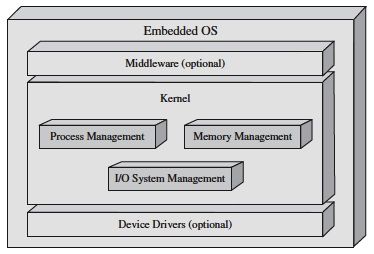 Figura 2- Structura unui sistem de operare embedded4.7.Sisteme de operare sensor nodeAceste noduri sunt niște calculatoare mici care comunică între ele  folosind comunicație wireless.  	Aceste rețele de senzori sunt folosite pentru: a proteja perimetrul unei clădiri, granițele unei țări, pentru a detecta focul în păduri, măsurarea temperaturii, culegerea informațiilor despre mișcările inamicului pe câmpul de luptă și multe altele.  Fiecare sensor node este un calculator real cu un CPU, RAM și ROM, cu unul sau mai mulți senzorii de mediu. Sistemul de operare trebuie să fie de dimensiuni mici și simplu deoarece nodurile au un RAM mic și timpul de viață al bateriei este o problemă destul de mare.  Exemplu de sistem de operare: TinyOS TinyOS este sistem de operare open source,  licenţiat BSD, conceput pentru dispozitive wireless cum ar fi cele utilizate in reţele de senzori, reţele personale şi construcţii inteligente. O comunitate la nivel mondial de la mediul academic si utilizare industrială  dezvoltă şi suportă sistemul de operare.4.8.Sisteme de operare in timp real(Real-Time)Acest sistem este caracterizat ca având parametrul cheie timpul.   Se divid în sisteme hard real-time și soft real-time.  Sistemele hard real-time sunt folosite în mediul industrial,militar,aviatică, deoarece în general există un deadline până când trebuie să se execute o acțiune, adică există o constrângere a timpului.  Sistemele soft real-time în care dacă ratăm un deadline nu cauzează nicio avarie. Acestea sunt utilizate pentru sistemele audio digitale și sistemele multimedia.   Un exemplu de sistem de operare : e-Cos.   Un exemplu de RTOS(real time operating system) este un HDTV receptor şi display.  Este nevoie să fie citit un semnal digital, să fie decodat şi șă fie afişat atunci când informația vine. Orice întârziere ar putea fi vizualizată sacadat.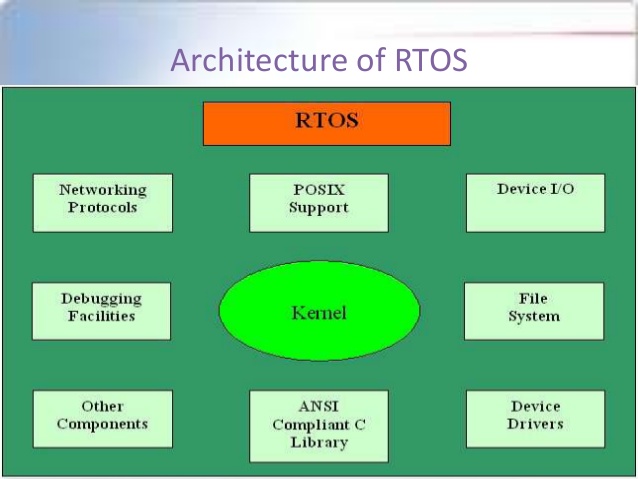 Figura 3-Arhitectura unui sistem de operare in timp real4.9.Sisteme de operare Smart Card (cartele inteligente)Aceste cartele inteligente  au dimensiune unei cărți de credit și conțin un cip CPU. Au restricții de memorie  și de procesare. Unele smart card-uri pot desfășura o singură activitate, iar altele pot realiza funcții multiple.  Câteva cartele conțin Java, ceea ce înseamnă că memoria ROM ale acestor smart-card-uri conțin un interpretor  JVM(Java Virtual Machine). Applet-urile Java sunt descărcate pe aceste carduri și sunt interpretate de către interpretorul  JVM. Unele carduri se pot descurca cu mai multe applet-uri Java în același timp, conducând la multiprogramare și nevoia de a le programa.Bibliografie1. Luminița Scripcariu,Iulian-Dragoș Scripcariu-Rețele de calculatoare2.Prof. univ. dr. Constantin POPESCU Departamentul de Matematică și Informatică, Universitatea din Oradea, România-Sisteme de operare 3.Rughiniș R.,Deaconescu R., Milescu G., Bardac M.- Introducere în sisteme de operare4.Andrew S. Tanenbaum Modern Operating Systems, 3rd Edition  20085.http://siteulelevului.weebly.com/multitasking.html6.http://www.techradar.com/news/computing/the-most-powerful-supercomputers-in-the-world-and-what-they-do-12768657.http://tinyos.net/